Задание для обучающихся с применением дистанционных образовательных технологий и электронного обученияДата: 21.04.2020г.Группа Тз-19Учебная дисциплина ПиХССПТНиСМиИТема занятия новый раздел: Особенности приготовления сырья и смесей для производства изделий технической керамики  огнеупоров.Форма Практическое занятиеПреподаватель Озорнина И.А.Задание для обучающихся:Внимательно изучите пояснения в методических указаниях ПМ 01. ХРАНЕНИЕ И ПОДГОТОВКА СЫРЬЯ к теме 2.8 "Особенности приготовления сырья и смесей для производства изделий технической керамики и огнеупоров" и выполните практическую работу "Составление технологических схем подготовки сырья к приготовлению шихт и масс для производства изделий технической керамики и огнеупоров". Самостоятельно выберите вид продукции и составьте схему производства.Методичка выложена в Google Classroom код курса ucsyuchНиже представлен пример, как должна выглядеть схема.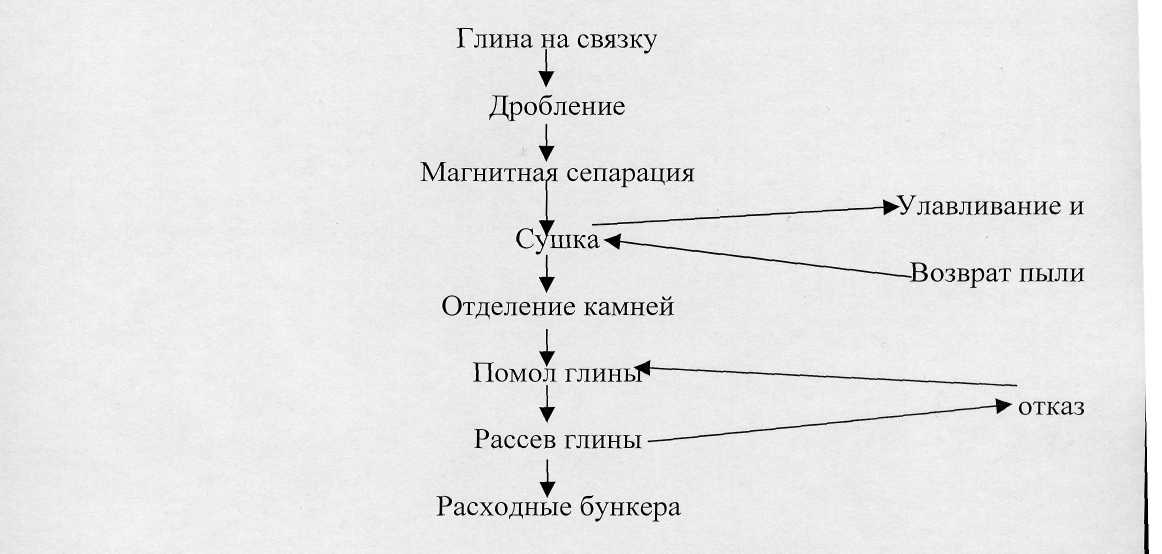 Работы можно высылать на адрес iozor@mail.ruЗадания выложены в Google Classroom код курса ucsyuch